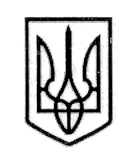 У К Р А Ї Н А СТОРОЖИНЕЦЬКА МІСЬКА РАДА ЧЕРНІВЕЦЬКОГО РАЙОНУ ЧЕРНІВЕЦЬКОЇ ОБЛАСТІВИКОНАВЧИЙ КОМІТЕТР І Ш Е Н Н Я    07 березня  2023 року                                                                        №                                                     Керуючись Законом України «Про місцеве самоврядування в Україні», Цивільним Кодексом України, Постановою Кабінету Міністрів України «Деякі питання призначення і виплати компенсації фізичним особам, які надають соціальні послуги з догляду на непрофесійній основі» від 23 вересня 2020 року № 859, розглянувши заяву  громадянина Стаценка П.П., 15.06.1981 р.н., м.Сторожинець, вул. Чкалова, буд. 28, враховуючи протокол комісії по призначенню та виплаті компенсації фізичним особам, які надають соціальні послуги з догляду на непрофесійній основі при Сторожинецькій міській раді, Виконавчий комітет міської ради вирішив:   1. Затвердити рішення комісії по призначенню та виплаті компенсації фізичним особам, які надають соціальні послуги з догляду на непрофесійній основі при Сторожинецькій міській раді, щодо призначення компенсації громадянину Стаценку Петру Павловичу, 15.06.1981 р.н., жителю м.Сторожинець, вул. Чкалова, буд. 28, та передати його особову справу до відділу № 3 управління праці та соціального захисту населення Чернівецької районної військової адміністрації для подальшого призначення компенсації  згідно чинного законодавства.  2.Контроль за виконанням даного рішення  покласти на першого заступника             міського голови Беленчука Ігоря Івановича.        Сторожинецький міський голова                                   Ігор МАТЕЙЧУК Начальник відділу  організаційної та кадрової роботи                                         Ольга ПАЛАДІЙ Начальник відділу  документообігу та контролю	Микола БАЛАНЮКРІШЕННЯКомісії по призначенню та виплаті компенсації фізичним особам, які надають соціальні послуги з догляду на непрофесійній основі при Сторожинецькій міській раді   До Сторожинецької міської ради надійшла заява від Стаценка Петра Павловича, 1981  р.н, жителя м.Сторожинець, вул.Чкалова, буд. 28 (прописаний за адресою вул.Чернівецька 47/1) про згоду надавати  соціальні послуги на непрофесійній основі, за батьком Стаценком Павлом Петровичем,  1958 р.н. жителем м.Сторожинець, вул.Чкалова, буд. 28.   За декларацією про доходи та майновий стан осіб, які звернулись за призначенням компенсації, Стаценко Петро Павлович не працює, розлучений , має сина - Стаценко Олександра Петровича 2002 р.н.  Заявник на обліку в управлінні Пенсійного Фонду України в Чернівецькій області, Сторожинецькому центрі зайнятості не перебуває, жодних виплат не отримує; в Єдиному реєстрі Державної фіскальної служби,  як приватний підприємець не зареєстрований. Відповідно до довідки про склад сім’ї № 16-27/25 від 12.01.2023р., Стаценко Петро Павлович прописаний за адресою: м.Сторожинець, вул.Чернівецька, буд. 47, кв.1, але фактично проживає за однією адресою із батьком Стаценком Павлом Петровичем в м.Сторожинець, вул.Чкалова, буд. 28.     Стаценко Павло Петрович на обліку в ПФУ та в Сторожинецькому територіальному центрі соціального обслуговування (надання соціальних послуг) Сторожинецької міської ради на обслуговуванні не перебуває (довідка № 31/05 від 07.02.2023р.), жодних виплат не отримує. Згідно довідки МСЕК №066950 серія 12 ААГ від 04.01.2023 р., отримав 1 групу інвалідності підгрупу «А», загальне захворювання довічно, та потребує постійного стороннього догляду(онкологія із множинними метастазами). За ним здійснює постійний догляд син Стаценко П.П., що підтверджено актом обстеження матеріально-побутових умов сім’ї № 185 від 13.02.2023 р.    При проведенні обстеження відповідною комісією на визначення ступеня індивідуальних потреб особи, яка потребує надання соціальних послуг встановлено, що особа потребує надання соціальних послуг з догляду.       Виходячи з наведеного, комісія вирішила:Особову справу громадянина Стаценка Петра Павловича 15.06.1981  р.н, м.Сторожинець, вул.Чкалова, буд. 28, передати до відділу № 3 управління праці та соціального захисту населення Чернівецької районної військової адміністрації для подальшого призначення компенсації, фізичній особі, яка надає соціальні послуги на непрофесійній основі згідно чинного законодавства.Перший заступник міськогоголови, голова  комісії по призначеннюта виплаті компенсації фізичним особам,які надають соціальні послуги з догляду на непрофісійній основі   					         Ігор БЕЛЕНЧУК